Техническое задание N3/2020 от 25 ноября 2020 годаОписание объекта закупки: Разработка и внедрение чат-бота для потребителей услуги по обращению для Мессенджера «Telegram» либо любой другой аналогичный ему который должны иметь следующий функционал:К предложению на оказание услуг в соответствии с техническим заданием должны быть приложены: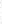 - фирменное наименование (наименование), сведения об организационно-правовой форме, о месте нахождения, почтовый адрес (для юридического лица), (фамилия, имя, отчество, паспортные данные, сведения о месте жительства (для физического лица, в т.ч. осуществляющего предпринимательскую деятельность без образования юридического лица), номер контактного телефона (карточка предприятия); - предложение на поставку товаров (выполнение работ/оказание услуг), предусмотренных техническим заданием.   Директор АНО «ЦПП РА»                                                                                   А.Ю. ЧичФОРМАПредложение об оказании услуг по техническому заданию N 3/2020 от 25 ноября 2020 г.№НаименованиеХарактеристики1Разработка и внедрение чат-бота для потребителей услуги по обращению дляМессенджера «Telegram» либо любой другой аналогичный емуКонцепция и основная идея;Задачи, решаемые при помощи приложения; Этапы работ по созданию системы;Порядок оформления и предъявления заказчику результатов работ по разработке мобильного приложения; Требования к проекту и программному обеспечению; Меню клиента; Публикация и передача проекта; Передача проекта потребителю;Публикация чат-бота;Результат проекта.
Концепция и основная идея. Создание данного чат-бота в «Telegram» либо любом другом мессенджере аналогичном ему необходимо как дополнение к существующим заказам, для владельцев мобильных на базе основных операционных систем IOS и Android. Задачи, решаемые при помощи приложения.Основная цель — упростить коммуникацию для пользователей̆ мессенджеров владеющих мобильными устройствами на базе операционных систем IOS и AndroidOS и автоматизация процесса приема заявок от потребителей ЗаказчикаЭтапы работ по созданию системы. Работа по созданию чат-бота разделяется на следующие этапы: Этап оценки срока и определение шагов разработки;Этап разработки пути клиентаЭтап разработки интерфейса пользователя;Тестирование юзабилити и безопасности проекта;Публикация проекта;Передача проекта Потребителю.Порядок оформления и предъявления заказчику результатов работ по разработке чат-бота. Исполнитель ведет разработку проекта на собственных серверах. После окончания разработки и завершения всех этапов тестирования проекта при необходимости потребитель проекта и предъявляет исполнителю информацию для публикации проекта. Требования к проекту и программному обеспечению. Язык интерфейса приложения: русский̆. Разработанный чат-бот  должен быть: - совместим с устройствами на базе ОС Android 4.0 (и старше),
- совместимо с устройствами на базе IOS от 6.1.6 (и старше)- Разработка API.Меню клиента. Меню пользователя должно вызываться с помощью визуального активного элемента. Это может быть иконка меню либо направление, в котором надо потянуть экран для получения доступа к меню.
Передача проекта потребителю.
       1. Передать владение ботом в Telegram через BotFather
       2. При необходимости создать (если нет Ю.Мани) и привязать платежные системы заказчика. Проинформировать о том, как произвести верификацию кошелька (Если нужно)
       3. Узнать номера лиц, которые будут отслеживать и принимать заявки в боте. Добавить их в каналы Уведомлений Telegram.
       4. Узнать график работы лиц, которые будут обзванивать клиентов, и вписать этот график в боте в необходимых местах.
       5. Узнать график работы лиц, которые будут отвечать в личном чате в телеграм на вопросы клиентов, и вписать этот график в необходимых местах.Публикация чат-бота.Исполнитель передаёт права владения чат-ботом потребителю
Результат проекта.
Результатом оказания услуги является полностью функционирующий чат-бот, размещённый в мессенджере telegram(или аналогичный) соответствующий запросу Потребителя2Срок оказания услугДо 31 декабря 2020 года3Требования к услугамУслуги должны быть оказаны в полном объеме, в срок и надлежащего качества, согласно требованиям настоящего технического задания и условиям Договора. Качество услуг должно соответствовать стандартам качества, установленным законодательством РФ. 4Порядок оплаты услугСогласно договора5Порядок сдачи-приемки результатов услугПо окончанию работ Исполнитель направляет Заказчику Акт сдачи-приемки оказанных услуг (далее – Акт).В течение 5 (пяти) рабочих дней с даты получения Акта, Заказчик обязуется принять оказанные услуги путем подписания Акта и передачи его Исполнителю, или отказаться от приемки оказанных услуг, письменно сообщив Исполнителю о необходимости доработки.Под доработкой стороны понимают приведение результата оказанных услуг в соответствие с требованиями, согласованными сторонами.Если по истечении установленного срока для приемки оказанных услуг Исполнитель не получит подписанный Акт или мотивированный отказ, услуги считаются оказанными надлежащим образом и принятыми Заказчиком в полном объеме.6Место подачи предложенийРеспублика Адыгея, г. Майкоп, ул. Пионерская, д. 324.7Дата началаприема предложений25 ноября 2020 года8Дата и время окончания срока подачи заявок2 декабря 2020 года до 11:00Фирменное наименование/ФИО исполнителяИНН, КПП, ОГРН/ИНН и ОГРНИП (Для юридических ЛИЦ/ИНДИВИДУАЛЬНЫХ предпринимателей) исполнителяМесто нахождения (место жительства) исполнителя(юридический, почтовый)Наименование и объем предлагаемых услугСрок предоставления услугЦена услуг с НДС (или без НДС), НДФЛ и всеми взносами в рубляхФИО и должность уполномоченного лица исполнителяПодпись уполномоченного лица исполнителя, дата подписания